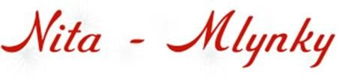 ZÁKLADNÉ INFORMÁCIE LETNÝ TÁBOR Čo si zabaliť? * Turistická obuv !!! (obuv vhodná na turistiku – nie plochá podrážka) * Šiltovka/šatka/klobúk – povinné zabaliť * Tričká s krátkym rukávom * Tričká s dlhým rukávom * Dlhé nohavice * Krátke nohavice * Mikina/Sveter * Tenisky/Šľapky/obuv na prechádzky * Nepremokavá bunda (Prípadne pršiplášť) * Hygienické potreby * Hygienické vreckovky * Uterák (2 ks) * Pyžamo * Spodné prádlo (na každý deň) * Ponožky (na každý deň) * Papuče alebo prezúvky * Outfity na večerné párty ☺ * Fľaša na nápoje * Ruksak na výlety * Krém na opaľovanie, repelent* Slnečné okuliare * Plavky (Kúpanie v bazéne) * Karnevalová maska * Baterka * Biele tričko na podpisovanie * Dobrá nálada a úsmev * V prípade pravidelného užívania liekov Vás poprosíme pribaliť si ich so sebou ☺ Radšej mať zabalených viac vecí, kufor znesie veľa ako by malo niečo chýbať, tak sa toho držte ☺ Doplatok: 20 EUR Na mieste sa dopláca za: vstup do lezeckého parku autobusová doprava                                        jazda na koni člnkovanie V prípade nenaplnenia programu z dôvodu nepriaznivých podmienok (počasie, technické problémy…)poskytneme dostatočnú kompenzáciu (náhradný program, náhradný výlet) Peniaze sa nevracajú v prípade že dieťa nechce ísť na danú aktivitu( máme dopredu dohodnutú sumu, ktorú dávame našim externým pracovníkom)Ako sa k nám dostanete? Adresa: Palcmanská Maša 295 053 76 Mlynky Mapa: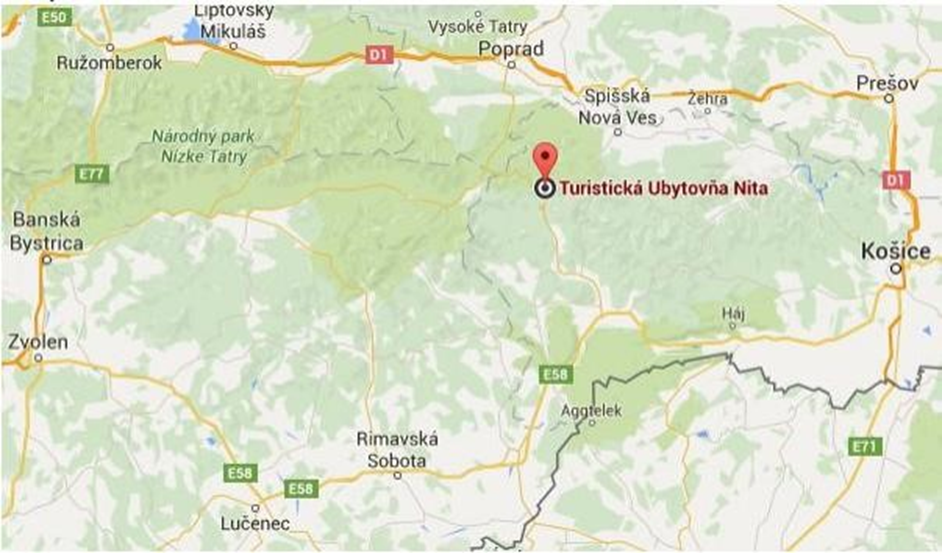 GPS: N 48.852881° E 20.388436° Príchod: od 14:00-17:00 hod Odchod: od 9:00-11:00 hod Pri nástupe odovzdať táborový poukaz ( ten Vám zašleme ihneď po uhradení druhej splátky alebo celej sumy ), prefotený preukaz poistenca a zdravotné vyhlásenie Vreckové: podľa uváženia (z predošlých skúseností vieme že je vhodné cca 15 Eur). Peniaze , ktoré dávate deťom prevyšujúce sumu 5 ,- eur vložte do obálky s menom. Mobil: zbytočný (deti pri príchode do tábora odovzdávajú mobilný telefón a každý deň v čase od 13:00-15:00 hod ho dostanú späť, aby mohli volať domov ) Telefonovanie deťom do tábora v prípade, že nemajú mobilný telefón:V čase, keď sme v jedálni: 8:30-9.00 12:30-15:00 18:00- 18:30 Volať môžete na mob.:0905 500 919 Tel.: 053/44 93 279 V prípade akýchkoľvek otázok nás kontaktujte: Kontakty: Mobil: 0905 500 919 e-mail: nita@nita.sk web: www.nita.sk Urobíme všetko preto, aby vyšantené a unavené dieťa sme Vám v poriadku na konci turnusu odovzdali ☺ Tešíme sa na vás. S pozdravom kolektív Nita-Mlynky